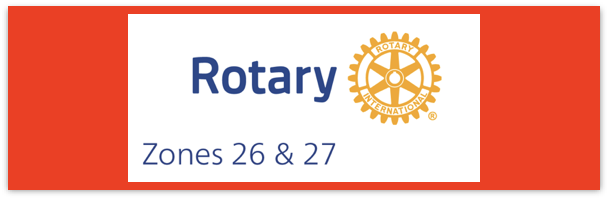 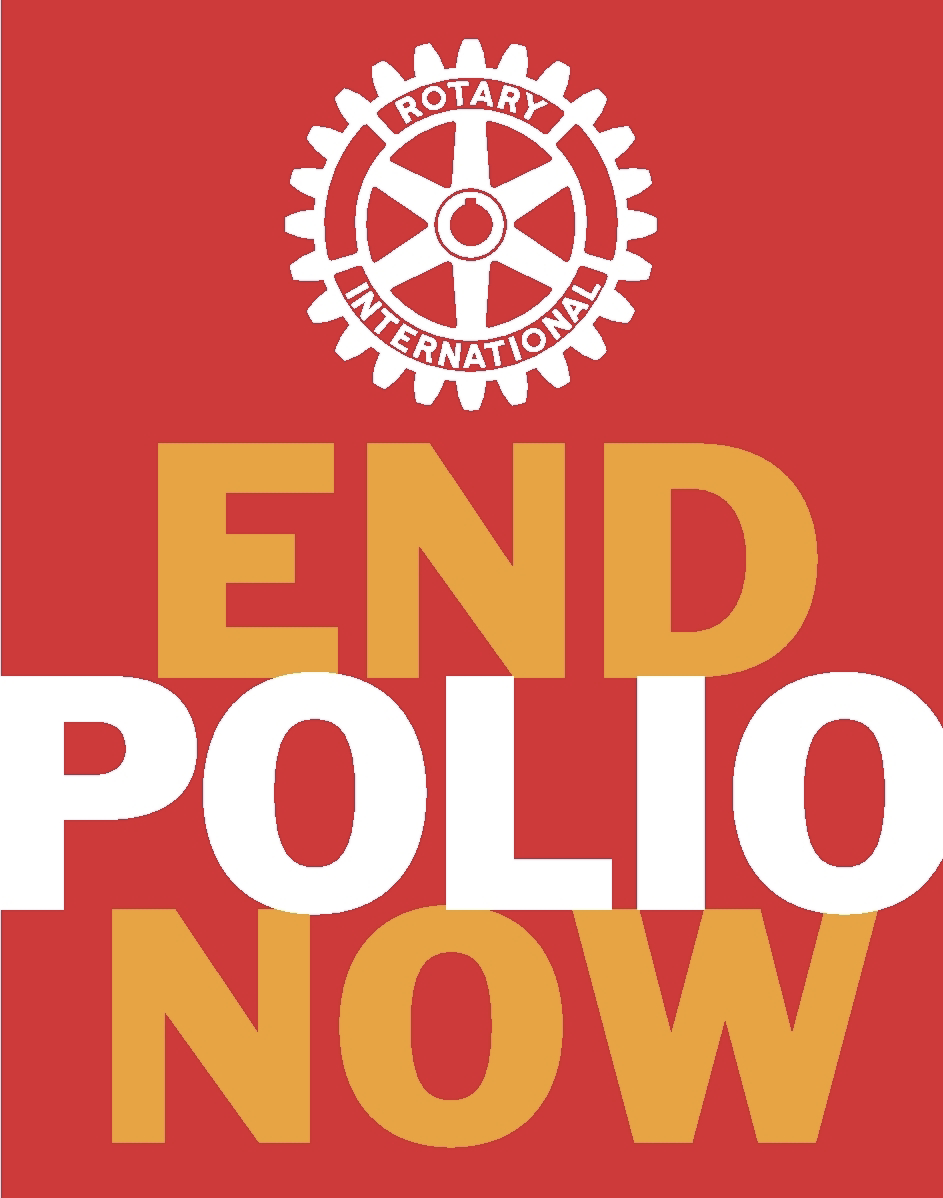 Join us on the “last mile” to end polio!!End Polio Now Coordinators/Leaders: Mike Crosby & Marny Eulberg    mikePolioPlus@outlook.com  and marnyeul@me.com Almost weekly polio update………..   		                     February 2, 2024Note: no new cases and no positive environmental samples have YET been reported from 2024!!Continued good news—NO new cases of wild poliovirus caused paralysis reported this week, AND NO positive environmental samples for WPV1  Wild Poliovirus Cases reported this week:  None  Most recent wild poliovirus cases: Afghanistan: 09/04/23     Pakistan: 10/24/23*some cases with onset of paralysis in 2023 still likely to be confirmed and reported.Virus detected from other sources (environmental) this week (but all collected in 2023, so have been added to 2023 numbers).   In { }= year-to-date totals for 2023        Wild poliovirus=   0;  {185}        cVDPV (variant) Types 1,2,3=  17;  {372}       Variant poliovirus caused 20 cases of polio paralysis reported this week in 6 countries-- so far, all cases are from 2023. {2 in Chad, 4 in DR Congo (3 of those caused by cVDPV1 & 1 by cVDPV2), 8 in Guinea,1 in Niger, 4 in Nigeria,  and 1 in Yemen}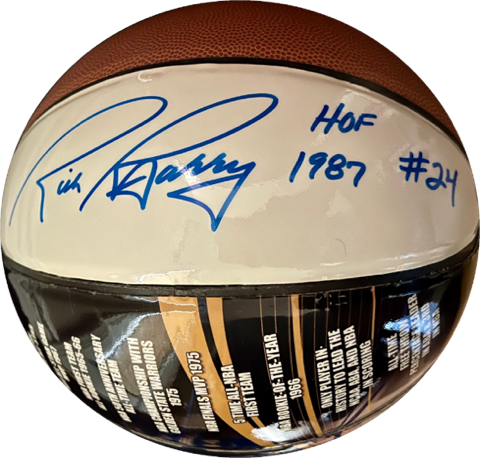 This message was shared with Rotary Regional Leaders this week: (With RIP Gordon McInally’s emphasis on Mental Health, this is one tie-in that I had not considered when talking about polio eradication.  And I should have, because I have often told polio survivors, “We all have psychological scars in addition to the physical scars we have from polio”!)Note: This update is going out to those on Bob Roger’s previous list and all Zones 2627 DGs and DPPCs. Let me know if you no longer wish to receive these updates or if you have others that should be added.   Email me: marnyeul@me.com For those of you that send out copies or use this newsletter as a template for sending info to your Polio Warriors, I have added attachments in common formats to this email message.Human cases confirmedAs of 1/30/24TotalTotalTotalTotal20242023*202220212020WPV (Wild Poliovirus)      012 30  6 140WPV--Afghanistan      06  2  4  56WPV-Pakistan      0620  1  84WPV- Other countries      00  8  1    0Variant (circulating vaccine derived -cVDPV polioviruses       0491 (668 at same time in 2022)8786991117